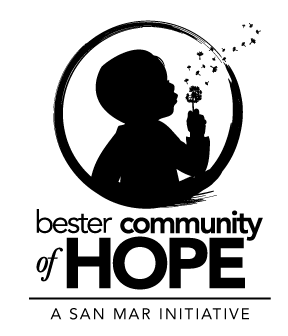 In Attendance: Kerry Fair, Jennifer Younker, Samantha Barrett, Bill Young, Anthony Bostic, Colleen Whelan, Lakeisha Thrower, LeeAnn Broder, Marci Rebert, Monica Johnson, Ladetra Robinson, Nadine, Maelondy Holman, Chris Cassatt, Denise Kuhna, Christina Horst, Tyler Stinson, Brittany Wedd, Thomas Rawlings, Winston Dumas, Carlos MellottSchools: South End 21 Total Enrollment:    8Bester Elementary School enrollment through September 24:      7E. Russell Hicks Middle School enrollment through September 24:  8 Enrichments:  Museum of Fine Arts, Leadership, Journaling, SpanishContact information to dkuhna@sanmarhome.org if student is interested in participationDiscussion about residence and ability to attend South End 21 – children who live in catchment area but are homeschooled or attend a private institution CAN attend South End 21School Based Health Clinic total enrollment:   173Walking School Bus total enrollment: N/AWalking School Bus did not operate after March 13, 2020.  It has not resumed for the current school year. Family Involvement: Held 9/16/2020 with 3 parents in attendance Wellness Wednesdays:  Planned for 10/7/2020Open Positions:  A total of 4 program assistant positions are available with 3 at Bester Elementary and 1 at E. Russell Hicks Middle School.Families:  June, July, August total of 22 referrals and 21 successful transitionsJune:  31 families, 179 individualsJuly:  31 families, 187 individualsAugust: 38 families, 208 individualsA total of 148 home visits and 208 service connectionsMost recent connections are regarding parenting support, housing and academic support.Parent Advisory Committee working on home safety education for the month of October Focus on fatherhood initiatives and connections – many participants spoke out in appreciation of the efforts being made by the community to involve fathersMaelondy brought up event she is interested in having that will be for mothers and fathers – asked for members of the group who may be interested in engagingmaelondy.holman@maryland.gov, maholman@coppin.edu, 678-463-8369Parent Cafes have been greatly attended despite being held virtuallyCommunity: Community Enhancement Projects:  Art projects:  Locust Point Market mural – Call for Artists has been drafted to begin the process of selecting who will design and create the mural.  W. Memorial Blvd mural updated on 9/19/2020 South Side Community Block Party:  September 19, 2020 App developed to host information for all major events as well as provide a monthly calendar of events and opportunities and a general resource guide.  93 people have downloaded the appDJ Kopec was likely the most popular activity of the dayQR Code Hunt was enjoyed by many.  South End Intermission on YouTube for those who may be interested in rewatchingFood drop was well receivedMarketing was a challenge for staffTogether Boxes:In collaboration partnership with local house of faith, Together Boxes (built by Ladders to Leaders) provide weekly activities for families to access in their own neighborhoods.  Boxes are located at Otterbein United Methodist Church, St. John’s Episcopal Church and Emmanuel United Methodist Church.  One more will be placed at St. John’s Lutheran Church.Families are looking forward to doing the activities together and are well receivedCommunity Coffee still occurring on Thursday mornings – opportunity for adults to be able to communicate with each otherDiscussion:Do we want to continue to meet during the day twice per year and evening twice per year? Decision was made to continue with alternating meeting timesWhat ideas should we consider for supporting the South End during the holiday season?Free craft to be able to be giftedChristina Horst mentioned collaboration with Children In Need related to coat donations – satellite locations for those who can’t get to CIN?Housing insecurity and upcoming utility shutoffsFamilies with long term stays in hotels – how to engage and provide opportunities for families locallyDiscovery Station will be putting together bags for Halloween instead of doing trick or treatDiscovery Station also changing hours for winter monthsBirth to K has started outdoor/park visitsComing up:Interfaith Amigo’s:  October 27, 2020 FREE via ZoomThree gentleman from different faiths who share message about interfaith collaborationsBabypalooza: November 7, 2020Community baby shower to celebrate expectant mothers and families with children under the age of 5Will be held virtuallyDiscovery Station is willing to assist with activity and will brainstorm how to be involved virtuallyHandw	ashing activity?Something to get children moving – yoga?Children’s art?Prerecorded activities that can be viewed after the eventStroller-thon on the Walking Loop – QR Code scanning with baby related contentPlayground safetyActivity involving playgrounds in town?Next meeting date:  December 11, 2020 at 6:30pm